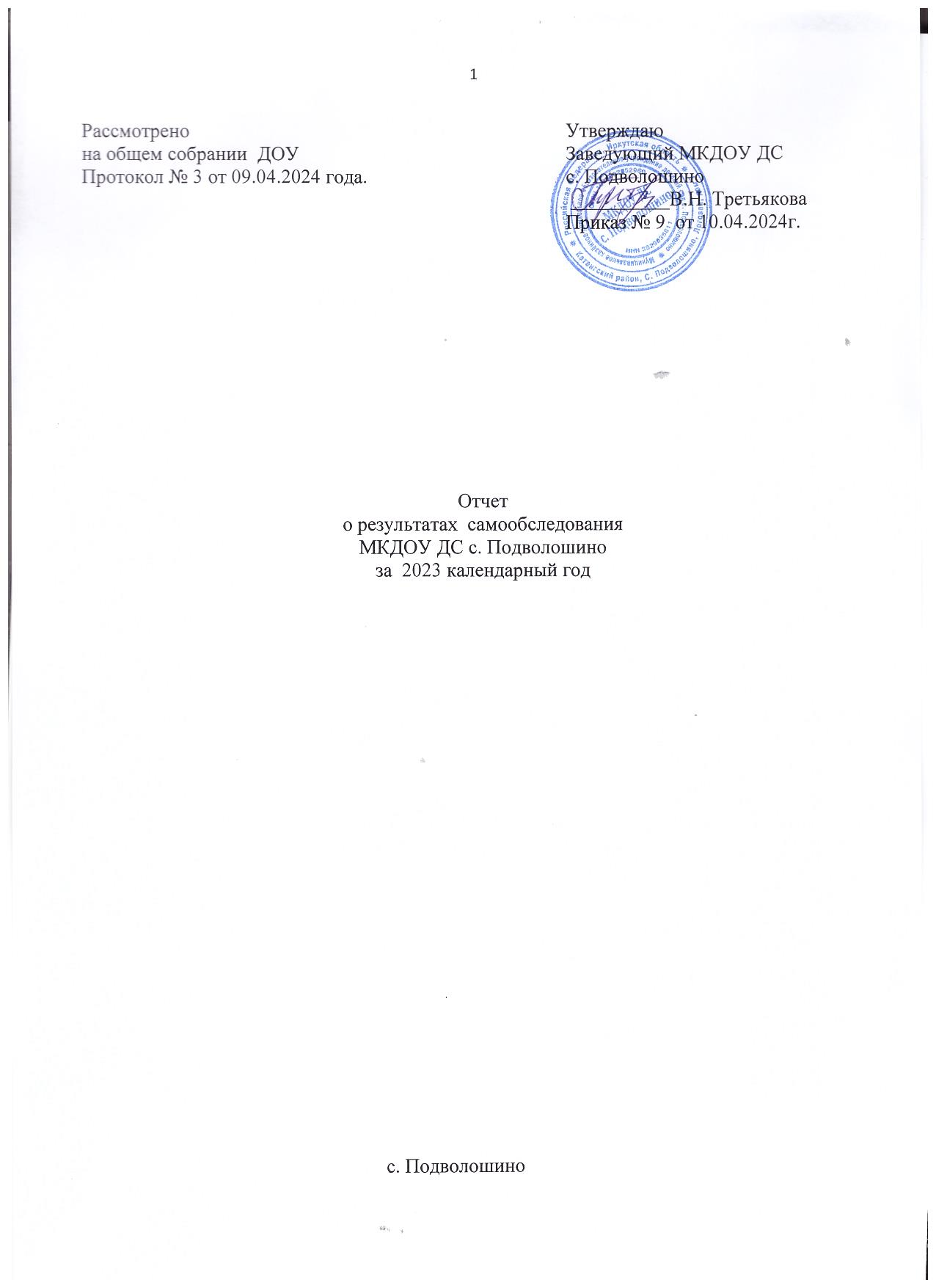 Введение:	Процедуру самообследования МКДОУ ДС с.Подволошино регулируют следующие нормативные документы и локальные акты:Приказ Минобрнауки России от 14.06.2013 №462 «Об утверждении Порядка проведения самообследования образовательной организации»Приказ Минобрнауки России от 10.12.2013 №1324 «Об утверждении показателей деятельности образовательной организации, подлежащей самообследованию»Постановление Правительства Российской Федерации от 20.10.2021 № 1802 "Об утверждении Правил размещения на официальном сайте образовательной организации в информационно-телекоммуникационной сети "Интернет" и обновления информации об образовательной организации»Приказ Министерства просвещения РФ от 31 июля 2020 г. № 373 «Об утверждении Порядка организации и осуществления образовательной деятельности по основным общеобразовательным программам – образовательным программам дошкольного образования»Приказ по образовательной организации о проведении процедуры самообследования по итогам 2023 года.      Информационная открытость образовательной организации определены ст. 29 Федерального закона от 29.12.2012г. №273-ФЗ «Об образовании в Российской Федерации» и пунктом 3 Правил размещения на официальном сайте образовательной организации в информационно-телекоммуникационной сети «Интернет» и обновления информации об образовательной организации, утвержденных Постановлением Правительства Российской Федерации от 20.10.2021 № 1802.      Самообследование включает в себя аналитическую часть и результаты анализа деятельности МКДОУ за 2023 год.Аналитическая часть      Целью проведения  самообследования ДОУ является обеспечение доступности и открытости информации о состоянии развития учреждения на основе анализа показателей, установленных федеральным органом исполнительной власти, а также подготовка отчёта о результатах самообследования.         Задачи самообследования:-получение объективной информации о состоянии образовательного процесса;-выявление положительных и отрицательных тенденций в образовательной деятельности;-установление причин возникновения проблем и поиск их устранения.         В процессе самообследования была проведена оценка:Образовательной деятельности;Системы управления ДОУ;Содержания и качества подготовки воспитанников;Организации образовательного процесса;Востребованности воспитанников;Качества кадрового обеспечения;Качества учебно-методического обеспечения, библиотечно-информационного обеспечения;материально-технической базы;функционирования внутренней системы оценки качества образованияанализ	показателей	деятельности организации, подлежащей самообследованию.       Форма проведения самообследования – отчет (аналитическая часть и результаты анализа показателей деятельности детского сада). В соответствии с приказом от 01.04.2024г. №7 было проведено самообследование деятельности МКДОУ ДС с.Подволошино за 2023 календарный год. Самообследование проводилось рабочей группой в составе: руководителя группы Третьяковой В.Н., заведующий ДОУ, членов группы: Косиновой А.Н., воспитателя старшей группы, Крупкина О.Н., воспитателя младшей группы, Паражановой Д.В., заведующего по АХЧ. В ходе самообследования были использованы следующие материалы: аналитические справки, протоколы, положения, предписания и т.д.Общие сведения об образовательной организацииОрганизационно-правовое обеспечение деятельности образовательного учрежденияПраво владения, использования материально-технической базы       Основной целью деятельности ДОУ является осуществление образовательной деятельности по реализации образовательных программ дошкольного образования.Предметом деятельности ДОУ является формирование общей культуры, развитие физических, интеллектуальных, нравственных, эстетических и личностных качеств, формирование предпосылок учебной деятельности, сохранение и укрепление здоровья воспитанников.       Язык обучения и воспитания детей: русский.       Условия приема воспитанников в ДОУВ 2023 году прием в группы ДОУ производился на основании заявления родителей (законных представителей). Отношения между родителями (законными представителями) воспитанников и ДОУ строятся на договорной основе.Вывод: МКДОУ ДС с.Подволошино функционирует в соответствии с нормативно-правовыми актами в сфере образования Российской Федерации.Оценка образовательной деятельности.     Цель деятельности детского сада – осуществление образовательной деятельности по реализации образовательных программ дошкольного образования.     Предметом деятельности детского сада является формирование общей культуры, развитие физических, интеллектуальных, нравственных, эстетических и личностных качеств, формирование предпосылок учебной деятельности, сохранение и укрепление здоровья воспитанников.     Образовательная деятельность в ДОУ организована в соответствии с Федеральным законом от 29.12.2012 № 273-ФЗ «Об образовании в Российской Федерации», ФГОС ДО, СП 2.4.3648-20 «Санитарно-эпидемиологические требования к организациям воспитания и обучения, отдыха и оздоровления детей и молодежи», СанПиН 1.2.3685-21 «Гигиенические нормативы и требования к обеспечению безопасности и (или) безвредности для человека факторов среды обитания».     Образовательная деятельность ведется на основании утвержденной образовательной программы дошкольного образования (ОП ДО), разработанной и утвержденной в ДОУ, которая составлена в соответствии с Федеральным государственным образовательным стандартом дошкольного образования (ФГОС ДО), Федеральной образовательной программой дошкольного образования (ФОП ДО) и санитарно-эпидемиологическими правилами и нормативами.     Для выполнения требований норм Федерального закона от 24.09.2022 №371-ФЗ детский сад провел организационные мероприятия по внедрению федеральной образовательной программы дошкольного образования, утвержденной приказом Минпросвещения России от 25.11.2022 № 1028 (далее – ФОП ДО), в соответствии с утвержденной дорожной картой. Для этого создали рабочую группу в составе заведующего и воспитателей. Результаты:утвердили новую основную образовательную программу дошкольного образования детского сада (далее – ООП ДО), разработанную на основе ФОП ДО, и ввели в действие с 01.09.2023г.;скорректировали план-график повышения квалификации педагогических и управленческих кадров и провели обучение работников по вопросам применения ФОП ДО;провели информационно-разъяснительную работу с родителями (законными представителями) воспитанников.      Программа состоит из обязательной и вариативной частей. Обязательная часть ОП ДО оформлена с учетом ФОП ДО. В части, формируемой участниками образовательных отношений, представлены выбранные участниками образовательных отношений программы, направленные на развитие детей в образовательных областях, видах деятельности и культурных практиках (парциальные образовательные программы), отобранные с учетом приоритетных направлений, климатических особенностей, а также для обеспечения коррекции нарушений развития и ориентированные на потребность детей и их родителей.      Часть Программы, формируемая участниками образовательных отношений, предполагает углубление и расширение содержания образовательной части основной образовательной программы в части познавательного развития детей дошкольного возраста,  а также охватывает реализацию регионального компонента, сетевое взаимодействие с учреждениями ближайшего социокультурного окружения. Для реализации данного направления используется парциальная программа «Байкал-жемчужина Сибири» Багадаева О.Ю, Галеева Е.В., Галкина И.А., Зайцева О.Ю., Кананчук Л.А., Карих В.В., Михайлова И.В., Середкина Н.Д., Удова О.В., Шинкарева Н.А. – Иркутск, 2016г., отражающая социокультурные, природно-климатические особенности территории Восточной Сибири.      В 2023 году в нашем дошкольном учреждении 100% воспитанников (22 человека на конец 2023 года) обучались по образовательной программе дошкольного образования, соответствующей требованиям ФГОС ДО и ФОП ДО.Образовательный процесс для детей с ОВЗ не осуществляется, т.к. данной категории детей нет.Образовательная деятельность по ОП ДО осуществляется в группах общеразвивающей направленности.В детском саду функционирует 2 разновозрастные группы:       Образовательный процесс в детском саду регламентируется программой развития, основной образовательной программой дошкольного образования, годовым планом, режимом образовательной деятельности.        В основу	организации образовательного 	процесса определен комплексно-тематический принцип с ведущей игровой деятельностью.        Решение программных задач осуществляется в разных формах совместной деятельности взрослых и детей, а также самостоятельной деятельности детей. Образовательный процесс строится, прежде всего, на индивидуальном подходе к детям, создании благоприятного микроклимата в группе на основе интересного диалогического общения.       Задачи работы на учебный год формулируются в соответствии с основными направлениями государственной политики в области дошкольного образования, с учётом результатов оценки уровня освоения детьми содержания образовательной программы. Они направлены на сохранение и укрепление здоровья воспитанников, раскрытие творческого потенциала ребенка, на развитие культуры, нравственности и решение определённых образовательных задач, а также повышения квалификации педагогов и обеспечения эффективности взаимодействия с родителями в решении образовательных задач.       Качество реализации образовательной программы дошкольного образования, содержательность образовательной деятельности с воспитанниками и соответственно степень удовлетворенности родителями качеством образовательной деятельности в дошкольном учреждении зависит от правильного и грамотного планирования образовательной деятельности в учреждении. Поэтому в нашем дошкольном учреждении разработан алгоритм планирования образовательной деятельности. Заведующей совместно с воспитателями для каждой возрастной группы в рамках Учебного плана, Режима образовательной деятельности разработано и ежегодно обновляется комплексно- тематическое планирование, реализуются образовательные проекты, которые являются средством реализации программных образовательных задач. С целью соблюдения основных требований ФГОС ДО к развивающей предметно- пространственной среде, в учреждении во всех дошкольных группах воспитателями реализованы проекты по созданию центров детской активности. Созданные центры обеспечивают системно-деятельностный подход при проведении занятий на основе личностно- ориентированного взаимодействия взрослых с детьми. На современном этапе развития учреждения развивающая предметно-пространственная среда групп меняется в зависимости от возрастных особенностей детей, периода обучения, уровня освоения образовательной программы, комплексно-тематического планирования. Вместе с тем в результате анализа созданных условий установлено, что в групповых помещениях достаточно обеспечена вариативность образовательной среды, которая предполагает наличие в группах различных пространств, а также разнообразных материалов и оборудования, обеспечивающих свободный выбор детей разного уровня развития, обеспечивает развитие индивидуальных особенностей каждого ребенка. Все воспитатели и далее сориентированы на работу в данном направлении на 2024 год. В рамках ООП ДО в учреждении  эффективно реализуется и воспитательная система. Основными направлениями воспитательной системы нашего учреждения является формирование у дошкольников потребности в здоровом образе жизни через активное взаимодействие с участниками образовательных отношений и воспитание у дошкольников ценностного отношения к труду взрослых.   В процессе системной работы педагогического коллектива по физическому развитию и проведению целого комплекса мероприятий медицинским работником, направленных на укрепление здоровья воспитанников, в дошкольном учреждении снизился процент заболеваемости. Несмотря на неблагоприятную обстановку в связи с вирусными респираторными заболеваниями, посещаемость в детском саду повысилась.  Во исполнения Постановления №29 от 05.09.2022г. главного государственного санитарного врача по Иркутской области, ДОУ закрывали на карантин с 07.02.2023г. по 15.02.2023г. и с 08.03.2023г. по 04.04.2023г.Динамика посещаемости и заболеваемости детей за 2023 год  представлена в диаграмме нижеДиаграмма 1     С 2021 года в МКДОУ ДС с.Подволошино реализуется рабочая Программа воспитания.      Реализация цели и задач программы воспитания осуществлялась по основным         направлениям:патриотическое;духовно-нравственное;социальное;познавательное;физическое и оздоровительное;трудовое;эстетическое.Для реализации программы воспитания был оформлен календарный план воспитательной работы, который включает в себя общесадовские и групповые мероприятия. План составлен с учетом федерального календарного плана воспитательной работы. Чтобы выбрать стратегию воспитательной работы, в 2023 году проводился анализ состава семей воспитанников.Контингент воспитанников социально благополучный. Преобладали дети из полных семей. Характеристика семей по составуДиаграмма 2Диаграмма 3Характеристика семей по количеству детей     В 2023 году воспитательную и образовательную деятельность педагоги ДОУ проводили в тесном контакте с родителями (законными представителями) воспитанников, которые имели возможность участвовать: в приготовлении поделок для выставок и конкурсов; в мастер-классах, акциях, тематических неделях, анкетировании и собраниях; получать квалифицированные консультации от воспитателей и специалистов ДОУ.     Также в каждой возрастной группе педагоги оформляют для родителей информационные стенды, папки-передвижки, буклеты, которые ежемесячно обновляются.      Воспитательная работа в ДОУ строится с учетом индивидуальных особенностей детей, с использованием разнообразных форм и методов, в тесной взаимосвязи воспитателей и родителей (законных представителей), объектов социума села и района.        Одной из форм воспитательной работы является организация и проведение различных мероприятий, направленных на развитие социального, патриотического, духовно-нравственного, познавательного, физического и оздоровительного, трудового, эстетического воспитания дошкольников.      Согласно ФГОС ДО (Приказ Минобрнауки России от 17.10.2013 N 1155) познавательное развитие дошкольников предполагает формирование первичных представлений о малой родине и Отчизне.    Организовать знакомство дошкольников с государственными символами можно в двух направлениях – через обустройство развивающей предметно-пространственной среды и проведение мероприятий (письмо Минпросвещения от 15.04.2022 № СК-295/06).     В нашем ДОУ государственные символы включены в пространственную образовательную среду как детского сада в целом, так и в отдельном групповом пространстве. Так воспитанники смогут привыкнуть к новым объектам, и у них возникнет интерес к их назначению.     В ДОУ были запланированы и проведены тематические мероприятия в формах, доступных для дошкольников такие как, утренники, праздники, развлечения, соревнования, выставки, акции, викторины, конкурсы, в рамках всех образовательных областей: социально-коммуникативного, познавательного, речевого, художественно-эстетического и физического развития.     На родительских собраниях, в родительском уголке и в родительском чате в мессенджере Сферум родителям сообщают, что в определенные торжественные мероприятия, например, «День защитника Отечества (23 февраля), День России (12 июня), День Российского флага (22 августа), День Спорта (здоровья) в детском саду будет организовано поднятие флага с прослушиванием гимна.        Качество образования воспитанников определяется на основе оценки индивидуального развития детей. Такая оценка проводится педагогическими работниками в рамках педагогической диагностики, связана с оценкой эффективности педагогических действий и лежащая в основе дальнейшего планирования. Оценка индивидуального развития детей позволяет осуществлять динамику их развития, динамику их образовательных достижений, проводить образовательный процесс или профессиональную коррекцию особенностей развития ребѐнка. В системе оценки динамики развития детей сочетаются низкоформализованные (наблюдение, беседа, анализ продуктов детской деятельности) и высокоформализованные (тесты, диагностические методики) методы, обеспечивающие объективность и точность получаемых данных. Полученные результаты позволили уточнить направления образовательной работы с конкретным ребѐнком и выявить степень эффективности взаимодействия педагога и воспитанника в рамках образовательного процесса с целью освоения ОП ДО. Выявлено, что уровень достижения целевых ориентиров находится на достаточно высоком уровне, что является показателем благополучного развития дошкольников и успешной образовательной работы с нимиСоциальная активность и социальное партнёрство        Решение задач, стоящих перед коллективом ДОУ, невозможно без сотрудничества с ближайшим социальным окружением. Несмотря на трудности взаимодействия с социальными объектами села, возникшие из-за  неблагоприятной обстановки вирусных заболеваний, наш д/с в 2023 году сотрудничал с сельской библиотекой, с МКОУ СОШ с.Подволошино, музеем школы.     Очень тесное сотрудничество ДОУ с СДК с.Подволошино. Коллектив  и воспитанники ДОУ регулярно принимают участие в общественных мероприятиях, организованных СДК. 	Сотрудничество с ФАП с. Подволошино: осуществляется  преемственность  в работе ФАП  и ДОУ по подготовке и ведению детей в период адаптации к ДОУ.  В ДОУ по договору работает сотрудник ЦРБ  Катангского  района – фельдшер Писарева О.Н. – на основе перспективного меню, составляет ежедневное меню, ведет осмотр детей, контролирует соблюдение СанПиН. Проводятся профилактические работы: осмотр, прививки, витаминизацию.Администрация МО с. Подволошино уделяет нам внимание: выделяют подарки нашим воспитанникам  на выпускной.	Вывод по данному разделу самообследования.     Все нормативные локальные акты в части содержания, организации образовательного процесса в ДОУ имеются в наличии. Все группы укомплектованы в соответствии с возрастными нормами. Имеются вакантные места.     Образовательная деятельность в ДОУ в течение отчетного периода осуществлялась в соответствии с требованиями действующего законодательства.      Образовательная деятельность во всех возрастных группах обеспечивает разностороннее развитие детей дошкольного возраста с учётом их возрастных и индивидуальных особенностей, сформированность предпосылок к учебной деятельности на этапе завершения уровня дошкольного образования для успешного освоения дошкольниками образовательных программ начального общего образования.      В 2023 году воспитанники детского сада принимали активное участие в конкурсных и массовых мероприятиях разного уровня, что позволило раскрыть их интеллектуальный и творческий потенциал, совершенствовать физические возможности. Это свидетельствует о профессиональном подходе педагогов к реализации принципов индивидуализации и социализации (ФГОС ДО) и задач образовательной программы.Оценка системы управления.В нашем дошкольном учреждении управление организацией осуществляется в соответствии с законодательством Российской Федерации и действующим Уставом на основе сочетания принципов единоначалия  и коллегиальности.Для ДОУ характерна линейная организационная структура управления, которая представлена на схеме ниже.Администрацией учреждения осуществляется целенаправленная управленческая деятельность, обеспечивающая координацию и согласованность труда сотрудников учреждения, эффективное взаимодействие и сотрудничество всех участников образовательных отношений. Заведующий учреждением устанавливает структуру управления, обеспечивает эффективную организацию административно-хозяйственной, финансовой и иной деятельности Учреждения, направляет и координирует работу всех коллегиальных органов.Коллегиальные органы управления созданы в учреждении для осуществления открытости и прозрачности деятельности образовательных организаций. Продуманное и грамотно спланированное взаимодействие руководителя дошкольного учреждения и коллегиальных органов – это гарант эффективности функционирования и развития учреждения в современном обществе.В детском саду создан и работает Собрание работников. Собрание работников состоит из 12 человек. На заседаниях Собрания работников в соответствии с действующим Уставом были рассмотрены локальные нормативные акты, затрагивающие права воспитанников и работников Учреждения, внесены соответствующие предложения и оказано содействие в их реализации.       Структура и система управления соответствуют специфике деятельности ДОУ.  По итогам 2023 года система управления МКДОУ ДС с.Подволошино  оценивается как эффективная, позволяющая учесть мнение работников и всех участников образовательных отношений. В следующем году изменение системы управления не планируется.Задача ДОУ продолжить работу в этом же направлении.     Вывод по данному разделу самообследования.    Конструктивное сотрудничество руководителя ОО и коллегиальных органов обеспечило открытость деятельности ДОУ, эффективность в работе по реализации поставленных задач. Коллегиальные органы сегодня - это необходимость, и вместе с тем возможность работать по новому на принципах единоначалия и коллегиальности, достижение поставленных целей – современного качества образования дошкольного образования.Оценка содержания и качества подготовки воспитанниковОсновная общеобразовательная программа дошкольного образования определяет содержание и организацию образовательной деятельности в дошкольном учреждении. В процессе реализации ООП ДО МКДОУ ДС с.Подволошино обеспечивает личностное развитие детей дошкольного возраста в различных видах общения и деятельности с учётом их возрастных, индивидуальных психологических и физиологических особенностей и     направлена на решение задач, указанных в пункте 1.6 ФГОС ДО. Качество образования воспитанников определяется на основе оценки индивидуального развития детей. Такая оценка проводится педагогическими работниками в рамках педагогической диагностики, связана с оценкой эффективности педагогических действий и лежащая в основе дальнейшего планирования. Оценка индивидуального развития детей позволяет осуществлять динамику их развития, динамику их образовательных достижений, проводить образовательный процесс или профессиональную коррекцию особенностей развития ребѐнка. В системе оценки динамики развития детей сочетаются низкоформализованные (наблюдение, беседа, анализ продуктов детской деятельности) и высокоформализованные (тесты, диагностические методики) методы, обеспечивающие объективность и точность получаемых данных. Полученные результаты позволили уточнить направления образовательной работы с конкретным ребѐнком и выявить степень эффективности взаимодействия педагога и воспитанника в рамках образовательного процесса с целью освоения ОП ДО. Выявлено, что уровень достижения целевых ориентиров находится на достаточно высоком уровне, что является показателем благополучного развития дошкольников и успешной образовательной работы с ними.В апреле и ноябре 2023г. в группах ДОУ было проведено наблюдение за уровнем развития у дошкольников личностных качеств, наличие у них определенных достижений, исходя из установленных ОП целевых ориентиров. Результаты наблюдения легли в основу ведения образовательной деятельности педагогическими работниками в 2023-2024 учебном году по всем образовательным областям, заявленными в ФГОС ДО.Анализ результатов диагностики образовательной области «Речевое развитие» показал, что у воспитанников знания об окружающем мире соответствуют возрасту, дети достаточно хорошо владеют устной речью (преимущественно детям с 4лет). В целом, уровень речевого развития детей стабилен. Однако многие воспитанники младшего возраста испытывают трудности в речевом развитии, что снижает показатель мониторинга. Ребята постарше испытывают трудности в звукопроизношении слов родного языка, у дошкольников не достаточно сформированы предпосылки к овладению звуковым анализом слова. Поэтому задача по развитию речи детей в 2023-2024 учебном году решается комплексно, с привлечением онлайн -специалистов дефектологов для оказания консультативной помощи       воспитателям нашего дошкольного учреждения и  улучшения вышеназванного показателя, также проводятся консультации с рекомендациями  родителям по решению данной проблемы.Достаточно высокие показатели отмечаются в освоении воспитанниками образовательной области «Познавательное развитие», а именно – высокий уровень самостоятельной активности детей при выполнении заданий, сформированность творческого мышления, умения и навыки самостоятельно, разными способами находить информацию об интересующих предметах и явлениях. Использование в дошкольном учреждении инновационных технологий и развивающих игр, направленных на развитие элементов логического мышления, способствуют качественному освоению раздела программы по формированию элементарных математических  представлений.Эффективная реализация годовой задачи, направленной на раннюю профориентацию дошкольников, значительно расширила представления детей о труде взрослых и о разнообразии профессий. Показатели образовательной области «Социально-коммуникативное развитие» свидетельствуют об успешном освоении программного материала образовательной программы дошкольного образования.В рамках реализации образовательной области «Физическое развитие» у детей сформированы двигательные умения и основные физические качества, потребность в двигательной активности; дети соблюдают элементарные правила здорового образа жизни. Но вместе с тем, инструктору по физической культуре необходимо индивидуализировать работу с дошкольниками, имеющими способности к данному виду деятельности выше уровня сверстников, обеспечивая результативное участие в конкурсном движении.Итоговая диагностическая карта воспитанниковМКДОУ ДС с.Подволошино за 2022 – 2023 учебный год       Таким образом, результаты мониторинга освоения программного материала детьми всех возрастных групп за год показали в основном высокий уровень в ст.разновозрастной группе, средний уровень в мл. разновозрастной группе(по причине низкого речевого развития). Низкий один результат у ребёнка 3 лет младшей группы.Результаты освоения обучающимися основной образовательной программы в МКДОУ ДС с.ПодволошиноСравнительный анализ результатов освоения обучающимися основной образовательной программы в МКДОУ ДС с.Подволошино за три годаОсенью 2023 года родителям детей младшего дошкольного возраста было предложено провести  оценку развития ребёнка по шкале RCDI-2000 в Санкт-Петербургском Институте Раннего Вмешательства (дистанционно). Приняли это предложение и провели оценку 5 человек. Результаты оценки развития были отправлены родителям на личную эл.почту.Вывод: По итогам мониторинга достижения детьми планируемых результатов предложенные в таблице говорят о положительной динамике освоении детьми программы ДОУ по всем образовательным областям, можно отметить, что во всех возрастных группах программа выполнена.Положительная динамика усвоения программы детьми достигнута. Этому способствовали:Системная и последовательная работа педагогов группы;В течение года корректировались методы работы;Была разработана система, включающая профилактические и закаливающие мероприятия, оздоровительная работа.Дифференцированный подход с целью улучшения освоения программы и развития интегративных качеств;Планирование воспитательно-образовательной работы;Учет индивидуальных особенностей ребенка.Положительный результат педагогической диагностики свидетельствует о прочных знаниях и умениях детей, способности применять их в повседневной деятельности.Результаты соответствует планируемым результатам освоения ОП ДО.       Воспитанники учреждения в 2023 учебном году принимали активное участие в муниципальных конкурсах, международных конкурсах, всероссийских конкурсах и становились           победителями и призерами:Вывод по данному разделу самообследования – содержание, уровень и качество подготовки выпускников дошкольного учреждения в целом соответствует требованиям, указанным в образовательной программе дошкольного образования и обеспечивает разностороннее развитие дошкольников, успешность к дальнейшему обучению в школе воспитанников подготовительных групп.Оценка организации учебного процесса.Образовательная деятельность осуществляется в соответствии с учебным планом, режимом образовательной деятельности, которые является нормативными документами, устанавливающими перечень образовательных областей и объём недельной образовательной нагрузки, отводимой на организацию организованной образовательной деятельности с детьми.Максимальный объем недельной образовательной нагрузки составляет:- для детей групп раннего возраста от 1,5 до 2 лет и от 2 до 3 лет - 1 час 20 минут и 1 час       40 минут в неделю соответственно.Непосредственно образовательная деятельность осуществляется в первую и во вторую половину дня; в теплое время года - на участке во время прогулки. Максимальный объем образовательной нагрузки в первой половине дня в младшей и средней группах не превышает    30 и 40 минут, а в старшей и подготовительной 50 минут и 1,5 часа соответственно.В середине времени, отведенного на непрерывную образовательную деятельность, проводится физкультминутка. Перерывы между периодами непрерывной образовательной деятельности - не менее 10 минут.Для информатизации образовательного процесса, используются технические средства    обучения. Компьютерно-техническое оснащение ДОУ используется для различных целей.В учреждении организация образовательного процесса осуществляется с использованием      современных образовательных технологий:1.Технология проектной деятельности 2. Технология исследовательской деятельности с элементами методики ТРИЗ (технологии решения изобретательных задач)3.Педагогическая технология организации сюжетно-ролевых и     театрализованных игр 4.Технология	интегрированного	обучения	с использованием информационно компьютерных технологий.В образовательном процессе дошкольного учреждения педагоги используют современные образовательные технологии: здоровьесберегающие, технологию проектной деятельности при реализации образовательных проектов, технологию поисково-исследовательской деятельности при проведении экспериментальной деятельности на экологических занятиях и прогулках, игровые технологии, технологию развивающего обучения, технологию ТРИЗ (воспитатель Косинова А.Н.).В группах старшего дошкольного возраста широко используется информационно- компьютерные технологии. Помещение группы оснащено мультимедийным проектором, экраном и ноутбуком, оборудование подключено к Интернету, в методическом кабинете имеются развивающие компьютерные игровые комплекты - диски, способствующие реализации задач по образовательным областям.В 2023 году наша организация приняла участие в процедуре МКДО 2023 (мониторинг качества дошкольного образования далее МКДО, Мониторинг). Мониторинг качества дошкольного образования РФ призван создать информационные условия для повышения эффективности управления дошкольным образованием в организациях, осуществляющих образовательную деятельность в сфере дошкольного образования (далее — ДОО), а также повышения эффективности управления дошкольным образованием на муниципальном, региональном и федеральном уровнях. Мониторинг фокусирует внимание организаций на повышении степени удовлетворенности качеством образования всех участников образовательных отношений и других заинтересованных сторон. Данный Мониторинг формирует систему предупреждения нарушений требований нормативно-правовых актов РФ, регулирующих деятельность организаций в сфере дошкольного образования.Вывод по данному разделу самообследования – в дошкольном учреждении организация учебного процесса осуществляется в строгом соответствии с требованиями СанПиН, органично вписывается в режим работы групп учреждения и способствует разностороннему развитию дошкольников.Оценка востребованности выпускниковВ 2023 году из МКДОУ ДС с.Подволошино  выпущено в школу 4 воспитанника. Вывод по данному разделу самообследования –	воспитанники дошкольного учреждения  обучаются в МКОУ СОШ с.Подволошино.Оценка качества кадрового обеспечения.       Администрацией учреждения целенаправленно ведется работа, направленная на повышение профессиональных компетентностей педагогических работников в соответствии с требованиями ФГОС ДО, ФОП ДО. Все педагогические работники дошкольного учреждения соответствуют требованиям ЕКС, требованиям профессионального стандарта «Педагог (педагогическая деятельность в сфере дошкольного, начального общего, основного общего, среднего общего образования) (воспитатель, учитель)», аттестация проводится в установленные          сроки в соответствии с утвержденным перспективным планом.    На начало 2023 года реализован план мероприятий по внедрению профессиональных стандартов, что обеспечило 100% внедрение    в учреждении профстандартов в соответствии с утвержденным перечнем.    С 01.09.2023г ввели в действие новую основную образовательную программу дошкольного образования детского сада (далее – ООП ДО), разработанную на основе ФОП ДО, утвержденной приказом Минпросвещения России от 25.11.2022 № 1028 (далее – ФОП ДО), в соответствии с утвержденной дорожной картой.Кадровый состав дошкольного учреждения, являющийся основным ресурсом, обеспечивающим качество дошкольного образования, на 31.12.2023 года характеризуется следующими показателями:-     дошкольное учреждение полностью укомплектовано кадрами;образовательную деятельность осуществляют 3 педагогических работника, из них 100 % (3 педагога) имеют высшее образование; численность педагогических работников, которым по результатам аттестации присвоена квалификационная категория, в общей численности педагогических работников составляет 66,6%   (2 человека) имеют первую квалификационную категорию;В целом, исходя из результатов мониторинга за 2021-2023 годы, прослеживается увеличение (66,6%) педагогических работников, имеющих квалификационную категорию.Согласно плану методической работы в рамках повышения компетенции педагогов по вопросам реализации ФОП ДО  были организованы и проведены следующие мероприятия:- педсовет  «Перспективы развития ДОУ на новый 2023-2024 уч. год: проблемы, пути решения» (была утверждена образовательная программа дошкольного образования (далее — ОП ДО), разработанная на основе федеральной образовательной программы дошкольного образования);- педсовет  «Организация воспитывающего и образовательного  пространства ДОУ с учетом ФОП ДО»;- кон-я для педагогов «Использование регионального компонента в воспитательно-образовательном процессе в рамках реализации вариативной части ОП ДО»;- кон-я для педагогов «Особенности познавательно-исследовательской деятельности воспитанников в соответствии с ФОП ДО»;- кон-я для педагогов «Создание в группе условий для организации двигательной деятельности в соответствии с ФОП ДО»:- кон-я для педагогов «Предметно-пространственная среда по трудовому воспитанию согласно ФОП ДО».      В МКДОУ ДС с.Подволошино разработана Программа наставничества на 2023-2024 год.      Программа организации наставничества в муниципальном казенном дошкольном образовательном учреждении детский сад с.Подволошино – это комплекс мероприятий и формирующих их действий, направленный на организацию взаимоотношений наставника и наставляемого для получения планируемых результатов. Её главное направление - оказание помощи педагогическим работникам в их профессиональном становлении и полном раскрытии потенциала личности наставляемого, а так же успешной личной и профессиональной самореализации педагогических работников разных уровней.С целью повышения качества образования педагоги ДОУ регулярно повышают свою профессиональную квалификацию по средствам прохождения курсовой подготовки:КПК «Проектирование образовательной программы дошкольного образования в соответствии с требованиями Федерального государственного образовательного стандарта дошкольного образования и федеральной образовательной программой дошкольного образования» КПК «Охрана труда»КПК «Патриотическое воспитание дошкольников в системе работы педагога дошкольной образовательной организации»КПК «Оказание первой помощи пострадавшим»КПК «Обработка персональных данных в образовательных организациях»Обучение по санитарно-просветительной программе «Основы здорового питания (для детей дошкольного возраста»КПК «Ключевые компетенции воспитателя, как основа успешного внедрения новой федеральной образовательной программы дошкольного образования 2023»Образовательный курс «ИКТ по ФГОС в образовании»КПК «Выявление и сопровождение талантливых детей в соответствии с ФГОС» КПК «Основные аспекты прав и интересов детей»КПК «Организация правового просвещения в образовательной организации»КПК «Аспекты применения государственных символов Российской Федерации в обучении и воспитании»КПК «Технология эффективной социализации: Проблемно-педагогические ситуации, круг рефлексии, к родителям через детей»КПК «Система оценки качества образования в ДОУ для старших воспитателей и методистов ДОУ»КПК «Медиация и восстановительные технологии в образовании»КПК «Организация работы по ранней профориентации в дошкольной образовательной организации в соответствии с ФГОС ДО»КПК «Безопасность и антитеррористическая защищённость объектов(территорий) образовательной организации»Стали участниками Российской научно- методической конференции:«Новые компетенции педагога дошкольного образования в рамках федеральной образовательной программы дошкольного образования»Стали участниками региональной научно-практической конференции:«Наставничество: модели и успешные практики»Всероссийской конференции:            «Внедрение ФОП ДО в образовательную практику. Социально-коммуникативное развитие»»Всероссийского форума «Педагоги России»:«Наставничество в педагогике. Актуальные компетенции педагога в современном мире»«Дошкольное воспитание: новые ориентиры для педагогов и родителей»Прошли тестирование по темам: «Физическое воспитание»Принимали участие  в вебинарах и семинарах:«Рассмотрение особенностей новой федеральной образовательной программы дошкольного образования»»«Новые технологии и методики в работе воспитателя детского сада»«Доступная ранняя помощь»«Цифровая трансформация образовательной среды ДОО, как инструмент реализации ФОП ДО»Внедрение Федеральной образовательной программы дошкольного образования: особенности сопровождения«Обеспечение здоровья детей: профилактика избыточного веса и ожирение детей»Курс вебинаров «Воспитатели России» по вопросам развития и воспитания дошкольниковПриняли участие в IV Международном практическом «Инфофоруме» для педагогов «2023 год педагога и наставника: вызовы и решения» Приняли участие в педагогических чтениях: «Работа с семьями детей в рамках образовательной деятельности дошкольной организации»Написали «Большой этнографический диктант-2023»Стали участниками образовательного движения «Инновационные технологии для современного педагога в просветительской деятельности» в Форуме Педагоги РоссииПриняли участие в работе жюри Международного образовательного портала «Одарённость»Прошли Всероссийский онлайн-зачёт по финансовой грамотностиПриняли участие в онлайн-марафоне по продвижению госпабликов в социальных сетях.Воспитатели учреждения в 2023 учебном году принимали участие в муниципальных, всероссийских и международных конкурсах и становились победителями,           призёрами, участниками и лауреатами:     Педагоги также имеют благодарности за подготовку воспитанников к различным       конкурсам.       2 педагога награждёны Почётной грамотой Муниципального отдела образования администрации МО «Катангский район». Вывод по данному разделу самообследования - все педагогические работники дошкольного учреждения соответствуют квалификационным требованиям ЕКС, требованиям профессионального стандарта «Педагог (педагогическая деятельность в сфере дошкольного, начального общего, основного общего, среднего общего образования) (воспитатель, учитель)», обладают достаточным уровнем профессиональных компетентностей в соответствии с требованиями ФГОС ДО, необходимых и достаточных для достижения современного качества           образовательного результата с дошкольниками.7.Оценка учебно-методического, библиотечно-информационного обеспеченияДошкольное учреждение полностью обеспечено необходимыми современными средствами обучения и воспитания в соответствии с требованиями ФГОС ДО. В дошкольном учреждении образовательная деятельность осуществляется в групповых помещениях, оборудованных в соответствии с требованиями СанПиН и ФГОС ДО.          Все группы оснащены необходимым материально-техническим оборудованием, разнообразным игровым материалом с учётом закономерности развития ребенка на каждом возрастном этапе. В качестве ориентиров для подбора игр, игрушек, дидактического материала, издательской продукции выступают общие закономерности развития ребенка на каждом возрастном этапе. Оборудование имеет сертификаты качества и отвечает педагогическим, гигиеническим и эстетическим требованиям. В каждой возрастной группе имеется банк необходимых учебно-методических пособий, рекомендованных для планирования воспитательно-образовательной работы в соответствии с обязательной частью ООП ДО и с частью программы, формируемой участниками образовательных отношений.В дошкольном учреждении,  в кабинете руководителя оборудовано рабочее место для педагогов с обеспечением доступа к информационным системам. В музыкальном зале дошкольного учреждения установлено интерактивное оборудование для проведения воспитателями занятий с детьми.Педагогическими работниками в дошкольном учреждении при проведении занятий активно используются электронные образовательные ресурсы. В работе педагогических работников наиболее востребованы и используются на практике материалы методического сопровождения, размещенные на:портале для воспитателей «MAAM.RU»сайтах «Воспитателям. ru», «Инфоурок», «Дошколенок.ru», «1 сентября»сайте «Педсовет. Персональный помощник педагога»Учительский портал – международное сообщество учителей. Раздел дошкольное образование»интернет канале YouTube.   Организация	образовательной	деятельности не	предполагает	организацию доступа  воспитанников к электронным образовательным ресурсам и персональным компьютерам.Библиотека, как структурная единица - отсутствует, в кабинете заведующего       создан       специальный       библиотечный фонд методической литературы и детской художественной литературы, необходимый для реализации ООП ДО в соответствии с требованиями ФГОС ДО, ФОП ДО.В 2023 году детский сад пополнил учебно-методический комплект методической литературой с учетом ФОП ДО. Приобрели наглядно-дидактические пособия, игры:- Методическое пособие для педагогов. Планирование и конспекты занятий. Нравственно-патриотическое воспитание детей дошкольного возраста.- Развивающие книги «Разговоры о важном»- Учебно-наглядное пособие. Беседы с детьми о Великой Отечественной войне.- Демонстрационные картинки, беседы «Россия-Родина моя»- Наглядно-дидактическое пособие «День Победы»- Игра Мемо «Достопримечательности России»-Игра карточная «Россия» Вывод по данному разделу самообследования - учебно-методическая база учреждения позволяет в полной мере обеспечивать качественную организацию образовательной деятельности и реализацию образовательной программы дошкольного образования.Учебно-методическое обеспечение соответствует ООП ДО, ФГОС ДО, ФОП ДО в недостаточной степени соответствует требованиям реализуемой образовательной программы, требуется дополнительная учебно-методическая литература  для организации образовательной деятельности и эффективной реализации образовательных программ ДО. По мере возможности продолжить пополнять учебно-методическую базу учреждения методическими пособиями, разработанными в соответствии с ФОП ДО.Оценка материально-технической базы.       Детский сад находится в отдельно стоящем деревянном здании, имеющем один этаж, построенном по типовому проекту.        Материально-техническое состояние здания и территории МКДОУ ДС с.Подволошино в полной мере соответствует санитарно-эпидемиологическим требованиям к устройству,  содержанию и организации режима работы в дошкольных организациях, требованиям охраны труда, ФОП ДО и рекомендаций Минпросвещения от 19.12.2022 № 03-2110.            Летом 2023 года проведён демонтаж не используемого корпуса МКДОУ, расположенного на территории учреждения, находящегося в аварийном состоянии, ограждение части территории по завершению сноса аварийного здания МКДОУ и монтаж пандуса.       Ограждение территории детского сада требует капитального ремонта. Требуется строительство ограждения  групповых участков.             В 2023 году в рамках развития материально – технической базы было приобретено следующее:1. Для осуществления воспитательно-образовательного процесса:- приобретено 10 светодиодных ламп.2. Для осуществления присмотра и ухода за воспитанниками:- набор детской посуды, ложка десертная, ковш оцинкованный, графин стекло.3. Для обеспечения безопасности детей, во время нахождения на улице для ограждения части территории по завершению сноса аварийного здания МКДОУ приобретено:- столб деревянный 12 шт.;- рабица.Во избежании выхода из строя отопительной системы, в январе 2023г. произведены сварочные работы котла.      В дошкольном учреждении создана материально-техническая база для жизнеобеспечения и развития детей, ведется систематическая работа по созданию развивающей предметно-пространственной среды. Здание детского сада просторное, светлое, имеется  местное отопление, вода, канализация, сантехническое оборудование в удовлетворительном состоянии.В групповых комнатах установлены моечные ванны, посудомоечные машины и вытяжная система. Отопление и вентиляция здания образовательного учреждения оборудованы в соответствии с санитарно- эпидемиологическими правилами и нормативами. Материально-технические условия, созданные в учреждении, соответствуют требованиям безопасности. Здание детского сада оборудовано современной пожарно-охранной сигнализацией Обеспечение условий безопасности в ДОУ выполняется согласно локальным нормативно-правовым документам. Имеются планы эвакуации. Территория по всему периметру ограждена забором.Структурными компонентами ДОУ  являются:Групповые помещения - 2Музыкальный зал -1Медицинский блок - 1 (кабинет)Кабинеты заведующего - 1ПрачечнаяПищеблокЗооуголокТерритория детского сада включает: 2 прогулочных участка для детей, 2 спортивные площадки. На игровых площадках - яркие теневые навесы, игровые и спортивные комплексы, малые архитектурные формы.Предметно-пространственная среда в ДОО интенсивно развивающая, провоцирующая возникновение и развитие познавательных интересов ребёнка, его волевых качеств, эмоций, чувств. В интерьере выделяются определенные многофункциональные	 легко трансформируемые	 элементы	при сохранении  общей, смысловой целостности. Планировка помещений такова, что каждый ребёнок может найти место,	удобное для занятий и	комфортное для	его эмоционального состояния. Правильно подобранная и расставленная мебель, рационально использованное пространство групповых комнат позволяют сэкономить место, создать уют и привнести "изюминку" в интерьер каждого помещения, а так же позволяет каждому малышу найти занятие по душе, поверить в свои силы и способности, научиться взаимодействовать с педагогами и со сверстниками, понимать и оценивать их чувства и поступки.На всех возрастных этапах среда в ДОО трансформируется, усложняется, изменяется в соответствии с программными требованиями. При создании предметно-развивающей среды мы руководствуемся следующими принципами: комфортности и эмоционального благополучия каждого ребёнка; целесообразной достаточности позволяет предусмотреть необходимость и достаточность наполнения предметно-развивающей среды, а также обеспечить возможность самовыражения воспитанников; доступности; вариативности; превентивности, личной ориентированности; баланса инициатив детей и взрослых.В течении всего времени ведётся работа по организации развивающего образовательного пространства, по мере возможности приобретается современное детское игровое и спортивное оборудование, методические и дидактические пособия.Таким образом правильно организованная развивающая предметно- пространственная среда позволяет каждому ребенку найти занятие по душе, поверить в свои силы и способности, научиться взаимодействовать со взрослыми и сверстниками, понимать и оценивать их чувства и поступки, а именно это лежит  в основе развивающего обучения.Оснащенность развивающей предметно-пространственной среды     Все кабинеты и группы ДОО имеют в своем арсенале технические средства оснащения образовательного процесса для использования современных информационно- коммуникационных технологий в воспитательно-образовательном процессе. Для показа обучающих фильмов используются проекторы и экраны. Использование технических средств соответствует общим требованиям безопасности.     Обеспечение условий безопасности выполняется локальными нормативно-правовыми документами: приказами, инструкциями, положениями.      В соответствии с требованиями действующего законодательства по охране труда с сотрудниками систематически проводятся разного вида инструктажи: вводный (при поступлении на работу), первичный (с вновь поступившими), повторный, что позволяет персоналу владеть знаниями по охране труда и технике безопасности, правилами пожарной безопасности, действиям в чрезвычайных ситуациях.      С воспитанниками детского сада проводятся беседы по ОБЖ, игры по охране здоровья и безопасности, направленные на воспитание у детей сознательного отношения к своему здоровью и жизни. Особое внимание уделяется работе по профилактике детского дорожно-транспортного травматизма.       В МКДОУ ДС с.Подволошино организованна работа по проведению и учету расследования микротравм (микроповреждений), что является совершенствованием внутренних процессов управления охраной труда, предупреждение травматизма, аварийных ситуаций, а также выявления и в дальнейшем повышения эффективности в проведении системных мероприятий по управлению профессиональными рисками, связанных с выявлением опасностей, оценкой и снижением уровней профессиональных рисков, обеспечении улучшения условий охраны труда в ДОУ. Обращений и заявлений от работников об обстоятельствах чаще всего способствующих получению травм, о получении травм работников в течение года не поступало.Вывод по данному разделу самообследования Групповые помещения оснащены необходимым материально-техническим оборудованием, разнообразным игровым материалом с учётом закономерности развития ребенка на каждом возрастном этапе. В 2024 году необходимо по мере возможностей:- дооснастить помещения пищеблока новым оборудованием в соответствии с требованиями СанПиН 2.3/2.4.3590-20.;-оснастить помещения и территорию ДОУ современным техническим и игровым оборудованием для осуществления воспитательно-образовательной деятельности с учетом новых требований ФОП ДО и рекомендаций Минпросвещения от 19.12.2022 № 03-2110;- выйти с ходатайством к учредителю о выделении денежных средств на капитальный ремонт ограждения территории детского сада и строительство ограждения  групповых участков.Оценка качества организации питанияПравильное питание - это основа длительной и плодотворной жизни, залог здоровья, бодрости, гарантия от появления различных недугов. Поэтому в плане работы детского сада вопрос о правильном питании занимает одно из важнейших мест.Контроль за качеством питания, разнообразием и витаминизацией блюд, закладкой продуктов питания, кулинарной обработкой, выходом блюд, вкусовыми качествами пищи, правильностью хранения и соблюдением сроков реализации продуктов питания осуществляют заведующий и старшая медсестра детского сада. В течение года активно работала комиссия по питанию, куда входят представители работников детского сада.Меню-требование составляется медицинским работником на основании 10- дневным меню по технологическим картам (составлено по пищевой ценности и калорийности), утвержденным руководителем дошкольного учреждения. В рацион питания включаются все основные группы продуктов. На каждое блюдо имеется технологическая карта. График выдачи пищи разработан в соответствии с возрастными особенностями детей и временем года. Согласно санитарно-гигиеническим требованиям соблюдение режима питания в дошкольном учреждении организовано 4-х разовое питание детей: завтрак, второй завтрак, обед, полдник. Между завтраком и обедом дети получают йогурты, фрукты, соки или витаминизированные напитки. В ежедневный рацион питания включены фрукты, овощи, мясо, масло сливочное и растительное, рыба, творог, яйцо, мучные изделия, крупа.Стоимость питания в день для детей составляет в среднем 250  рублей.Вывод по данному разделу самообследования- комиссии по питанию продолжить контроль за качеством питания, разнообразием и витаминизацией блюд, закладкой продуктов питания, кулинарной обработкой, выходом блюд, вкусовыми качествами пищи, правильностью хранения и соблюдением сроков реализации продуктов питания.9.Оценка функционирования внутренней системы оценки качества образованияВ дошкольном учреждении обеспечивается функционирование внутренней системы оценки качества образования. В соответствии с Положением о внутренней системе оценки качества образования в МКДОУ ДС с.Подволошино осуществлялся контроль за:- качеством образовательных результатов- качеством условий- качеством образовательной деятельностиКонтроль осуществлялся в виде плановых (тематических, итоговых) и оперативных проверок, мониторинга по разным направлениям образовательной деятельности. Обязательным компонентом внутренней системы оценки качества образования в учреждении является проведение социологических опросов участников образовательных отношений с целью установления степени удовлетворенности деятельностью образовательной организации.На основе результатов контроля выстраивался методический блок учреждения, направленный на повышение профессиональных компетентностей педагогических работников, создание в группах комфортных психолого-педагогических условий, обеспечивающих разностороннее развитие ребенка-дошкольника.В 2021 году администрацией ДОУ был осуществлён внутриучрежденческий контроль образовательной деятельности по реализации годовых задач, направленных на совершенствование работы по речевому развитию дошкольников с использованием инновационных методов обучения и совершенствование воспитательной системы. Результаты контроля свидетельствуют об обеспечении системной работы педагогического коллектива, достижении целевых ориентиров основной общеобразовательной программы дошкольного образования.В дошкольном учреждении велась системная работа, направленная на своевременную реализацию плана практических мероприятий по результатам независимой оценки качества. Достигнуты следующие результаты: - в рамках взаимодействия администрации ДОУ с родительской общественностью обеспечена активность родителей в использовании электронной почты и электронных сервисов;обеспечена комфортность условий зоны ожидания  для родителей воспитанников ДОУ.Вывод по данному разделу - условия, созданные в ДОУ, способствуют получению ребенком современного качественного дошкольного образования, обеспечивающего разностороннее личностное развитие ребенка дошкольника. Здоровый, любознательный, активный и успешный первоклассник – это результат нашей работы       Исходя из представленного анализа деятельности детского сада за 2023 год, администрация сада и педагогический коллектив видит перед собой следующие перспективы развития:В 2024 г. следует продолжать создавать необходимые условия для освоения детьми всех параметров ОП ДО МКДОУ ДС с.Подволошино с учётом ФГОС ДО, на основе ФОП ДО, особое внимание уделить направлению по взаимодействию с семьями воспитанников (2024 г. – Год Семьи).        В ходе проведенного анализа деятельности ДОУ, исходя из возникших в 2023 году проблем, определены следующие задачи на 2024 год: Внедрить  в ДОУ  систему электронного документооборота в целях эффективности работы. 2.  В соответствии с ФГОС ДО продолжать совершенствовать работу по созданию благоприятной развивающей предметно-пространственной среды, способствующей оптимизации процесса совместной деятельности, взаимодействия взрослого с детьми и обеспечивающей охрану и укрепление их физического, психического здоровья и эмоционального благополучия. 3. Продолжать создавать условия для позитивной социализации и личностного развития воспитанников, раскрытия их творческих способностей и поддержки инициативы в различных видах детской деятельности. 4. В целях повышения посещаемости и по снижению пропусков  ДОУ воспитанниками по различным причинам: продолжать формирование у родителей (законных представителей) воспитанников позитивного отношения к детскому саду и понимания необходимости систематического посещения образовательной организации ребенком;  вовлекать родителей (законных представителей) воспитанников в воспитательную деятельность в качестве активных участников культурно-массовых мероприятий, а не пассивных зрителей. 5. Развивать формы сотрудничества ДОУ и семьи с целью оказания ей психолого-педагогической поддержки и повышения родительской компетентности в вопросах развития, образования и укрепления здоровья детей. 6. Продолжать развивать формы сотрудничества ДОУ и ближайшего социального окружения (МКОУ СОШ с.Подволошино, сельской библиотекой, СДК с.Подволошино и ФАП с.Подволошино).Результаты анализа показателей деятельности дошкольного учреждения.ПОКАЗАТЕЛИДЕЯТЕЛЬНОСТИ ДОШКОЛЬНОЙ ОБРАЗОВАТЕЛЬНОЙ ОРГАНИЗАЦИИ, ПОДЛЕЖАЩЕЙ САМООБСЛЕДОВАНИЮ ЗА 2023г.Вывод по результатам самообследования:      Анализ показателей указывает на то, что МКДОУ ДС с.Подволошино имеет достаточную инфраструктуру, которая соответствует требованиям 2.4.3648-20 «Санитарно-эпидемиологические требования к организациям воспитания и обучения, отдыха и оздоровления детей и молодежи», СП 1.2.3685- 21 "Гигиенические нормативы и требования к обеспечению безопасности и (или) безвредности для человека факторов среды обитания", СанПиН 2.3/2.4.3590-20 «Санитарно-эпидемиологические требования к организации общественного питания населения» и позволяет реализовывать образовательные программы в полном объеме в соответствии с ФГОС ДО и ФОП ДО.Детский сад укомплектован достаточным количеством педагогических работников. Все работники и педагоги, участвующие в воспитательно-образовательном процессе имеют высокий профессиональный уровень, регулярно проходят курсы повышения квалификации, что обеспечивает результативность образовательной деятельности и позволяет получать стабильно высокую оценку работы родителями воспитанников.      В МКДОУ сложился перспективный, творческий коллектив педагогов, имеющих потенциал к профессиональному развитию.Заведующий  ДОУ:				                               В.Н. ТретьяковаНаименование ИнформацияПолное наименование образовательного учрежденияМуниципальное казённое дошкольное образовательное учреждение детский сад с.ПодволошиноСокращенное наименование ОУМКДОУ ДС с.ПодволошиноОрганизационно-правовая форма Образовательное учреждениеУчредительАдминистрация муниципального образования «Катангский район», а также в лице отдела администрации – муниципальный отдел образования администрации МО «Катангский район»Год основания1984 годЮридический адрес666623, Иркутская область, Катангский район, с.Подволошино, ул.Логовая, 7Телефон 8(952)610-84-89Информационный сайт.Адрес электронной почты http://sadikp.ru   Mkdoy8@yandex.ruРежим работыС 07.30 до 17.30, длительность 10.00 часов, суббота, воскресенье – выходнойДолжность руководителяЗаведующийФамилия, имя, отчество руководителяТретьякова Виктория НиколаевнаКритерии самообследованияРезультаты проведённого самообследования1.1. Наличие свидетельств:Свидетельства (о внесении записи в Единый государственный реестр юридических лиц; о постановке на учет в налоговом органе юридического лица)а) Свидетельство о внесении записи в Единый государственный реестр юридических лиц от 19.03.2012 г. серия 38 № 003034375б) Свидетельство о постановке на учет российской организации в налоговом органе по месту нахождения на территории Российской Федерации от 21.03.2000 г. серия 38 № 0030343761.2. Наличие документов о создании образовательного учреждения. Наличие и реквизиты Устава образовательного учреждения (номер протокола общего собрания, дата утверждения, дата утверждения вышестоящими организациями или учредителями); соответствие Устава образовательного учреждения требованиям закона «Об образовании», рекомендательным письмам Минобразования РоссииУстав муниципального казенного дошкольного образовательного учреждения (утвержден постановлением мэра МО «Катангский район» № 206-п от 16.07.2019г.);  1.3. Наличие локальных актов образовательного учреждения в части содержания образования, организации образовательного процесса.- Коллективный договор Учреждения;- Правила внутреннего трудового распорядка Учреждения;- Положение об общем собрании Учреждения;- Порядок оформления возникновения и прекращения отношений между МКДОУ ДС с.Подволошино и родителями (законными представителями) несовершеннолетних воспитанников;- Положение о педагогическом совете Учреждения;- Положение об организации работы по охране труда и безопасности жизнедеятельности Учреждения;-Порядок и основания перевода и отчисления воспитанников;- Правила приема воспитанников на обучение по образовательной программе дошкольного образования;- Положение о режиме занятий воспитанников;- Положение о комиссии по урегулированию споров между участниками образовательных отношений;-Договор об образовании по образовательной программе дошкольного образования.1.4. Перечень лицензий на право ведения образовательной деятельности с указанием реквизитов (действующей и предыдущей).Лицензия на право осуществления образовательной деятельности от 01.10.2012 г. Серия 38Л01 № 0000546; срок действия: бессрочно.Критерии самообследованияРезультаты проведенного самообследования Реквизиты документов на право пользования зданием, помещениями, площадями.Вид права: Право оперативного управления. Свидетельство о государственной регистрации права 23.11.2012г. 38АД 918865Объект права: Земельный участок, категория земель: земли населенных пунктов, разрешенное использование: для обслуживания детского сада, общая площадь 5874,0 кв.м. Вид права: Право постоянного (бессрочного) пользования.Свидетельство на право собственности на землю от 22.11.2012г., 38 АД 918843Объект права: Детский садСведения о наличии зданий и помещений для организации образовательной деятельности (юридический адрес и фактический адрес здания или помещения, их назначение, площадь (кв.м.).Юридический адрес объекта: 666623, Иркутская область, Катангский район, с. Подволошино, ул. Логовая, 7. Фактический адрес объекта: 666623,  Иркутская область, Катангский район, с. Подволошино, ул. Логовая, 7. Детский сад, назначение: нежилое, 1-этажное здание в деревянном исполнении, общая площадь 421,1 кв. м.  Помещения:-групповые комнаты – 2, приемная для детей -1, спальные комнаты -1, музыкальный зал – 1. Наличие заключений санитарно-эпидемиологической службы и государственной противопожарной службы на имеющиеся в распоряжении образовательного учреждения площади). Акт проверки №38 от 15.010.2020г. Отдел надзорной деятельности и профилактической работы по Киренскому и Катангскому районам. Главного управления МЧС России по Иркутской областиКоличество групповых, спален, дополнительных помещений для проведения практических или коррекционных занятий, компьютерных классов, студий, административных и служебных помещений.Групповые помещения – 2Спальни- 1Кабинет заведующей-1Кабинет делопроизводителя (+рабочее место фельдшера)  -1Пищеблок -1Прачечная, кастелянная – 1Музыкальный зал-1Наличие современной информационно-технической базы (локальные сети, выход в Интернет, электронная почта, ТСО и другие, достаточность).В ДОУ имеется в наличии 3 персональных компьютеров и 2 ноутбук:Подключения к Интернету имеют 4 компьютераe-mail: Mkdoy8@yandex.ruсайт ДОУ http://sadikp.ru   Выдерживается ли лицензионный норматив по площади на одного воспитанника в соответствии с требованиями. Реальная площадь на одного воспитанника в образовательном дошкольном учрежденииНа основании СанПиН 2.4.3648-20 пункт 3.1.1, количество детей в группах организации, реализующей образовательные программы дошкольного образования, определяется исходя из расчета площади групповой (игровой)комнаты. В группах раннего возраста (до 3 лет) – не менее 2,5 м на 1 ребенка и для групп дошкольного возраста (от 3 до 7 лет) – не менее 2 м на одного ребенка, без учета мебели и ее расстановки.Реальная площадь на одного воспитанника в дошкольном образовательном учреждении составляет:Наличие площади, позволяющей использовать новые формы дошкольного образования с определенными группами (подгруппами, отдельными детьми) детей (группы кратковременного пребывания, группы выходного дня, группы адаптации и т.д.).Не имеетсяСведения о помещениях, находящихся в состояния износа или требующих капитального ремонта.Не имеется№ п/пВозрастная группаВозраст детейКол-во группКол-во детей1Младшая разновозрастная группа1-4 года1132Старшая разновозрастная группа4-7 лет19Наименование органаФункцииЗаведующий- контролирует работу и обеспечивает эффективное взаимодействие структурных подразделений организации,-утверждает штатное расписание, отчетные документы организации, -осуществляет общее руководство детским садомПедагогический советосуществляет текущее руководство образовательной
деятельностью детского сада, в том числе рассматривает
 вопросы:-развития образовательных услуг;-регламентации образовательных отношений;-разработки образовательных программ;-выбора учебных пособий, средств обучения и воспитания;-материально-технического обеспечения образовательного процесса;-аттестации, повышения квалификации педагогических работников;Общее собрание работниковреализует право работников участвовать в управлении
 образовательной организацией, в том числе:- участвовать в разработке и принятии коллективного договора, правил трудового распорядка, изменений и дополнений к ним;- принимать локальные акты, которые регламентируют деятельность образовательной организации и связаны с правами и обязанностями работников;- разрешать конфликтные ситуации между работниками и администрацией образовательной организации;- вносить предложения по корректировке плана мероприятий организации, совершенствованию ее работы и развитию материально-технической базыВозрастная группаМониторинг образовательных областейМониторинг образовательных областейМониторинг образовательных областейМониторинг образовательных областейМониторинг образовательных областейМониторинг образовательных областейМониторинг образовательных областейМониторинг образовательных областейМониторинг образовательных областейМониторинг образовательных областейМониторинг образовательных областейВозрастная группаздоровьефизическая   культурасоциализациятрудбезопасностьпознаниекоммуникациячтение  худо –жественнойлитературыХудожественное творчествотворчествомузыкаИтоговыйрезультатМладшая разновозрастная группа2,52,32,32,52,22,22,12,22,322.3Старшая разновозрастная группа2,82,72,732,62,82,82,72,82,62,8ИТОГО2,6Всего обследованных           Освоили   Частично освоилиНе освоили        22 ребёнка1471            100%63,6%31,8%4,5%Уровень мероприятияНаименование мероприятияИтоги мероприятияМуниципальный  Муниципальный  конкурс детского рисунка «Охрана труда глазами детей»Участник- 2  воспитанникаМуниципальный Муниципальный конкурс детских творческих работ « Светофор»Победитель− 2 воспитанникаПризёр – 2 воспитанника МуниципальныйМуниципальный конкурс детских творческих работ «Мы за здоровый образ жизни»Призёр–коллектив обучающихся МКДОУ ДС с.ПодволошиноРегиональныйОбластной конкурс рисунков, посвящённый 85- летию Иркутской области «Моя Иркутская область»Участник- 2 воспитанникаМеждународныйМеждународный конкурс «Была  война…»Победитель 2 степени- 1 воспитанникПобедитель 3 степени- 1 воспитанникМеждународныйМеждународный конкурс«Лига эрудитов»1 место- 4  воспитанникаМеждународныйМеждународный конкурс творческих работ «Пасхальная радость- 2023» 3 место- старшая разновозрастная группаВсероссийскийВсероссийский конкурс чтецов «Мы- дети галактики» Призёр – 2 воспитанникаЛауреат – 1 воспитанникВсероссийскийВсероссийская познавательная Викторина «Светлый праздник Пасхи»1 место- 1 воспитанникВсероссийскийVII Всероссийский конкурс детских рисунков «Моя любимая игрушка»Лауреат -1 воспитанникУчастник – 1 воспитанникВсероссийскийВсероссийский комплекс мероприятий: «Путь к звёздам»«Скворечник – 2023»1 степень – старшая разновозрастная группа2 степень – 2 воспитанникаВсероссийскийВсероссийский конкурс «Здравствуй, Зимушка-зима!»Призёр – 1 воспитанникУчебный год/ всегопедработниковВысшая кв.категорияПервая    кв.категорияНе имеюткв.кат.Высшее образованиеСреднее профессиональноеобразование2021/2 чел.0(0%)2(100%)0(0%)2(100%)0(0%)2022/3 чел.0(0%)2(66,7%)1(33,3%)3(100%)0(0%)2023/3 чел.0(0%)2(66,7)%)1(33,3%)3(100%)0(0%)Уровень мероприятияНаименование мероприятияИтоги мероприятияМуниципальный Муниципальный педагогический КВИЗ «Актуальные вопросы функцианирования системы образования»Призёр− 1педагогМуниципальный 	3 этап муниципального творческого турнира «Я-россиянин»- муниципальный конкурс творческих работ «Кукла в национальном костюме народов России»Участник−2 педагогаМуниципальный 	7 этап муниципального творческого турнира «Я-россиянин»- муниципальный конкурс фотографий и фотоколлажей «Я живу в России»Призёр −2 педагогаМуниципальныйВсероссийский профессиональный конкурс «Воспитатель года России-2023»Призёр – 1 педагогРегиональныйОбластная онлайн-выставка творческих работ педагогических работников дошкольных образовательных организаций Иркутской области «Мастер – Золотые руки»Участник– 2 педагогаВсероссийскийВсероссийский педагогический конкурс «Педагогические секреты»Участник- 1 педагогВсероссийскийIV Всероссийский педагогический конкурс «ИКТ –компетентность педагога в современном образовании»Победитель III степени – 1 педагогМеждународный «Основы безопасности»Участник – 1 педагогМеждународныйИсторический диктант на тему событий Великой Отечественной войны- «Диктант Победы»Участник – 1 педагогВидпомещенияОсновное предназначениеОсновное предназначениеОсновное предназначениеОсновное предназначениеОсновное предназначениеОснащение                           Развивающая предметно-пространственная среда в МКДОУ                           Развивающая предметно-пространственная среда в МКДОУ                           Развивающая предметно-пространственная среда в МКДОУ                           Развивающая предметно-пространственная среда в МКДОУ                           Развивающая предметно-пространственная среда в МКДОУ                           Развивающая предметно-пространственная среда в МКДОУ                           Развивающая предметно-пространственная среда в МКДОУМузыкальный зал, спортивный залМузыкальный зал, спортивный зал Непосредственно     образовательнаядеятельность, утренняя гимнастика, ритмическая гимнастика, индивидуальная работа, досуговые мероприятия, праздники, театрализованные представления, родительские собрания и прочие мероприятия для родителей Непосредственно     образовательнаядеятельность, утренняя гимнастика, ритмическая гимнастика, индивидуальная работа, досуговые мероприятия, праздники, театрализованные представления, родительские собрания и прочие мероприятия для родителей Непосредственно     образовательнаядеятельность, утренняя гимнастика, ритмическая гимнастика, индивидуальная работа, досуговые мероприятия, праздники, театрализованные представления, родительские собрания и прочие мероприятия для родителей Непосредственно     образовательнаядеятельность, утренняя гимнастика, ритмическая гимнастика, индивидуальная работа, досуговые мероприятия, праздники, театрализованные представления, родительские собрания и прочие мероприятия для родителейМузыкальный центр, мультимедийное оборудование, детскиемузыкальные инструменты, различные виды театра, ширмы, пособия, игрушки, атрибуты. Спортивное оборудование для прыжков, метания, лазания, равновесия, мягкие модули, тренажеры, нетрадиционноефизкультурно-оздоровительное     оборудование, спортивные пособия,  атрибуты.Спортивная площадкаСпортивная площадкаОрганизованная образовательная деятельность по физической культуре, спортивные игры, досуговые мероприятия, праздникиОрганизованная образовательная деятельность по физической культуре, спортивные игры, досуговые мероприятия, праздникиОрганизованная образовательная деятельность по физической культуре, спортивные игры, досуговые мероприятия, праздникиОрганизованная образовательная деятельность по физической культуре, спортивные игры, досуговые мероприятия, праздникиСпортивное оборудование, оборудование для спортивных игрКоридоры ДОУКоридоры ДОУИнформирует, выставка детских работИнформирует, выставка детских работИнформирует, выставка детских работИнформирует, выставка детских работИнформационные стенды по пожарной безопасности, по охране труда, по антитеррористической защищенности,  медицина, безопасность в быту и социуме, Правила безопасности на дорогах, 9 мая «Мы помним, мы гордимся», Защитники Отечества, Государственная символика, Наши выпускники.Площадка с разметкой для проведения практических занятий и игровойдеятельности поправиламдорожного движенияПлощадка с разметкой для проведения практических занятий и игровойдеятельности поправиламдорожного движенияПроведение обучающих и развивающих занятий по формированию у детейбезопасного поведения на дорогахПроведение обучающих и развивающих занятий по формированию у детейбезопасного поведения на дорогахПроведение обучающих и развивающих занятий по формированию у детейбезопасного поведения на дорогахПроведение обучающих и развивающих занятий по формированию у детейбезопасного поведения на дорогахДорожные знаки, макеты.«Зеленая зона»- территория ДОУ«Зеленая зона»- территория ДОУПроведение обучающих и               развивающих занятийПроведение обучающих и               развивающих занятийПроведение обучающих и               развивающих занятийПроведение обучающих и               развивающих занятийУчастки для прогулок, овощная грядка, цветники,                          экологическая тропа, спортивная         площадка, тропа здоровьяУчасткиУчасткиОрганизация прогулок, наблюдения, игровая, самостоятельная,двигательная и трудовая деятельность детейОрганизация прогулок, наблюдения, игровая, самостоятельная,двигательная и трудовая деятельность детейОрганизация прогулок, наблюдения, игровая, самостоятельная,двигательная и трудовая деятельность детейОрганизация прогулок, наблюдения, игровая, самостоятельная,двигательная и трудовая деятельность детейПрогулочные площадки оснащены малыми формами (домики, песочницы, беседки), игровое и спортивное оборудование. Цветники, грядка, экологическая       тропа.Развивающая предметно-пространственная средаРазвивающая предметно-пространственная средаРазвивающая предметно-пространственная средаРазвивающая предметно-пространственная средаРазвивающая предметно-пространственная средаРазвивающая предметно-пространственная средаРазвивающая предметно-пространственная среда«Уголок труда и природы»«Уголок труда и природы»«Уголок труда и природы»«Уголок труда и природы»Расширение познавательного сенсорного опыта детейКалендарь природы, комнатные растения в соответствии с возрастнымирекомендациями, сезонный материал, литература природоведческого содержания, набор картинок, альбомы, обучающие и дидактические игры по экологии, инвентарь для трудовойдеятельности, природный и бросовый материалКалендарь природы, комнатные растения в соответствии с возрастнымирекомендациями, сезонный материал, литература природоведческого содержания, набор картинок, альбомы, обучающие и дидактические игры по экологии, инвентарь для трудовойдеятельности, природный и бросовый материалКалендарь природы, комнатные растения в соответствии с возрастнымирекомендациями, сезонный материал, литература природоведческого содержания, набор картинок, альбомы, обучающие и дидактические игры по экологии, инвентарь для трудовойдеятельности, природный и бросовый материал«Уголок экспериментирован ия»«Уголок экспериментирован ия»«Уголок экспериментирован ия»«Уголок экспериментирован ия»Формирование познавательных, интеллектуальныхспособностей у детейМатериал для проведения элементарных опытов, материал по астрономии (группыстаршего дошкольного возраста), природный и бросовый материалМатериал для проведения элементарных опытов, материал по астрономии (группыстаршего дошкольного возраста), природный и бросовый материалМатериал для проведения элементарных опытов, материал по астрономии (группыстаршего дошкольного возраста), природный и бросовый материал«Физкультурный центр»«Физкультурный центр»«Физкультурный центр»«Физкультурный центр»Расширение индивидуальногодвигательного опыта в самостоятельнойдеятельностиОборудование для ходьбы, бега, равновесия, прыжков, катания, бросания, ловли, ползания, лазания, атрибуты к подвижным и спортивным играм, нетрадиционное физкультурноеоборудованиеОборудование для ходьбы, бега, равновесия, прыжков, катания, бросания, ловли, ползания, лазания, атрибуты к подвижным и спортивным играм, нетрадиционное физкультурноеоборудованиеОборудование для ходьбы, бега, равновесия, прыжков, катания, бросания, ловли, ползания, лазания, атрибуты к подвижным и спортивным играм, нетрадиционное физкультурноеоборудование«Уголокразвивающих и познавательных«Уголокразвивающих и познавательных«Уголокразвивающих и познавательных«Уголокразвивающих и познавательныхРасширениепознавательного сенсорного опыта детейДидактический материал по сенсорному воспитанию, дидактические игры, настольно-печатные игры, познавательный материал, материал длядетского экспериментированияДидактический материал по сенсорному воспитанию, дидактические игры, настольно-печатные игры, познавательный материал, материал длядетского экспериментированияДидактический материал по сенсорному воспитанию, дидактические игры, настольно-печатные игры, познавательный материал, материал длядетского экспериментированияигр»игр»игр»игр»Дидактический материал по сенсорному воспитанию, дидактические игры, настольно-печатные игры, познавательный материал, материал длядетского экспериментированияДидактический материал по сенсорному воспитанию, дидактические игры, настольно-печатные игры, познавательный материал, материал длядетского экспериментированияДидактический материал по сенсорному воспитанию, дидактические игры, настольно-печатные игры, познавательный материал, материал длядетского экспериментирования«Строительная мастерская»«Строительная мастерская»«Строительная мастерская»«Строительная мастерская»Проживание, преобразование познавательного опыта вНапольный строительный материал,настольный строительный материал, пластмассовые конструкторы (младшийНапольный строительный материал,настольный строительный материал, пластмассовые конструкторы (младшийНапольный строительный материал,настольный строительный материал, пластмассовые конструкторы (младшийпродуктивнойдеятельности. Развитие ручной умелости, творчества. Выработка позиции творцавозраст- с крупными деталями), конструкторы с металлическимидеталями (старший возраст), схемы и модели для всех видов конструкторов (старший возраст), мягкие строительно- игровые модули (младший возраст), транспортные игрушки, схемы, иллюстрации отдельных построек(мосты, дома, корабли, самолеты и др.)возраст- с крупными деталями), конструкторы с металлическимидеталями (старший возраст), схемы и модели для всех видов конструкторов (старший возраст), мягкие строительно- игровые модули (младший возраст), транспортные игрушки, схемы, иллюстрации отдельных построек(мосты, дома, корабли, самолеты и др.)возраст- с крупными деталями), конструкторы с металлическимидеталями (старший возраст), схемы и модели для всех видов конструкторов (старший возраст), мягкие строительно- игровые модули (младший возраст), транспортные игрушки, схемы, иллюстрации отдельных построек(мосты, дома, корабли, самолеты и др.)«Игровой уголок»«Игровой уголок»«Игровой уголок»Реализация ребенком полученных и имеющихся знаний об окружающем мире в игре. Накопление жизненного опытаРеализация ребенком полученных и имеющихся знаний об окружающем мире в игре. Накопление жизненного опытаАтрибутика для сюжетно-ролевых игр по возрасту детей («Семья», «Больница»,«Магазин», «Школа», «Парикмахерская»,«Почта», «Армия», «Библиотека»,«Ателье» и др.), предметы - заместителиАтрибутика для сюжетно-ролевых игр по возрасту детей («Семья», «Больница»,«Магазин», «Школа», «Парикмахерская»,«Почта», «Армия», «Библиотека»,«Ателье» и др.), предметы - заместители«Уголокбезопасности»«Уголокбезопасности»«Уголокбезопасности»Расширение познавательного опыта, его использование в повседневнойдеятельностиРасширение познавательного опыта, его использование в повседневнойдеятельностиДидактические, настольные игры по профилактике ДТП, макет перекрестков, районов города,дорожные знаки, литература о правилах дорожного движенияДидактические, настольные игры по профилактике ДТП, макет перекрестков, районов города,дорожные знаки, литература о правилах дорожного движения«Уголок экологии и краеведения»«Уголок экологии и краеведения»«Уголок экологии и краеведения»Расширение краеведческихпредставлений детей, накоплениепознавательного опытаРасширение краеведческихпредставлений детей, накоплениепознавательного опытаГосударственная символика, символика Иркутской области, символика Катангского района, образцы русских народных костюмов, наглядный материала: альбомы, картины,фотоиллюстрации и др., предметы народно- прикладного искусства, предметы русского быта, детская художественная литератураГосударственная символика, символика Иркутской области, символика Катангского района, образцы русских народных костюмов, наглядный материала: альбомы, картины,фотоиллюстрации и др., предметы народно- прикладного искусства, предметы русского быта, детская художественная литература«Книжный уголок»«Книжный уголок»«Книжный уголок»Формирование умения самостоятельно работать с книгой, «добывать»нужную информациюФормирование умения самостоятельно работать с книгой, «добывать»нужную информациюДетская художественная литература в соответствии с возрастом детей, иллюстрации по темам образовательной деятельности по ознакомлению сокружающим миром и ознакомлению с художественной литературой, материалы о художниках – иллюстраторах, портреты поэтов, писателей (старшийвозраст), тематические выставкиДетская художественная литература в соответствии с возрастом детей, иллюстрации по темам образовательной деятельности по ознакомлению сокружающим миром и ознакомлению с художественной литературой, материалы о художниках – иллюстраторах, портреты поэтов, писателей (старшийвозраст), тематические выставки«Творческая«Творческая«ТворческаяПроживание,Проживание,Бумага разного формата, разной формы,Бумага разного формата, разной формы,мастерская»мастерская»мастерская»преобразованиепреобразованиеразного тона, достаточное количестворазного тона, достаточное количествопознавательного опыта впознавательного опыта вцветных карандашей, красок, кистей,цветных карандашей, красок, кистей,продуктивнойпродуктивнойтряпочек, пластилина (стеки, доски длятряпочек, пластилина (стеки, доски длядеятельности. Развитиедеятельности. Развитиелепки), достаточное количество ножниц слепки), достаточное количество ножниц сручной умелости,ручной умелости,закругленными концами, клея, клеенок,закругленными концами, клея, клеенок,творчества. Выработкатворчества. Выработкатряпочек, салфеток для аппликации,тряпочек, салфеток для аппликации,позиции творцапозиции творцабросовый материал (фольга, фантики отбросовый материал (фольга, фантики отконфет и др.), альбомы-раскраски, местоконфет и др.), альбомы-раскраски, местодля сменных выставок детских работ,для сменных выставок детских работ,совместных работ детей и родителей,совместных работ детей и родителей,место для сменных выставокместо для сменных выставокпроизведений изобразительного искусствапроизведений изобразительного искусства«Уголок«Уголок«УголокРазвитие творческихРазвитие творческихШирмы, элементы костюмов, различныеШирмы, элементы костюмов, различныетеатрализации»театрализации»театрализации»способностей ребенка,способностей ребенка,виды театров (в соответствии свиды театров (в соответствии сстремление проявить себястремление проявить себявозрастом), предметы декорациивозрастом), предметы декорациив играх-драматизацияхв играх-драматизациях«Уголок музыки и искусства»«Уголок музыки и искусства»«Уголок музыки и искусства»Развитие творческих способностей в самостоятельно-ритмической деятельностиРазвитие творческих способностей в самостоятельно-ритмической деятельностиДетские музыкальные инструменты, портреты композиторов (старшийвозраст), магнитофон, набораудиозаписей, музыкальные игрушки (озвученные, не озвученные), игрушки- самоделки, музыкально- дидактическиеигры, музыкально-дидактические пособия, наборы открыток, картинки, книги и альбомы с иллюстрациями, предметные картинки. предметы народно-прикладного искусстваДетские музыкальные инструменты, портреты композиторов (старшийвозраст), магнитофон, набораудиозаписей, музыкальные игрушки (озвученные, не озвученные), игрушки- самоделки, музыкально- дидактическиеигры, музыкально-дидактические пособия, наборы открыток, картинки, книги и альбомы с иллюстрациями, предметные картинки. предметы народно-прикладного искусства«Речевой уголок» (логопедический уголок)«Речевой уголок» (логопедический уголок)«Речевой уголок» (логопедический уголок)Коррекция и профилактика речевого развития детейКоррекция и профилактика речевого развития детейЗеркала индивидуальные, игры на развитие речи, артикуляционные игры, комплексы пальчиковой гимнастики, поддувалочки, счетные палочки, игры наразвитие мелкой моторики и т.п.Зеркала индивидуальные, игры на развитие речи, артикуляционные игры, комплексы пальчиковой гимнастики, поддувалочки, счетные палочки, игры наразвитие мелкой моторики и т.п.«Уголок отдыха и уединения»«Уголок отдыха и уединения»«Уголок отдыха и уединения»Создание эмоционального и психологическогокомфортаСоздание эмоционального и психологическогокомфортаИнтерьер комнатыИнтерьер комнатыN п/пПоказателиЕдиницаизмерения1.Образовательная деятельность1.1Общая	численность	воспитанников, осваивающихобразовательную программу дошкольного образования, в том          числе:22 человек1.1.1В режиме полного дня (8 - 10 часов)22  человек1.1.2В режиме кратковременного пребывания (3 - 5 часов)01.1.3В семейной дошкольной группе01.1.4В форме семейного образования с психолого-педагогическим сопровождением	на	базе дошкольной образовательной                 организации01.2Общая численность воспитанников в возрасте до 3 лет 8 человек1.3Общая численность воспитанников в возрасте от 3 до 8 лет12 человек1.4Численность/удельный вес численности воспитанников в общей численности воспитанников, получающих услуги присмотра и      ухода:22 человек/100%1.4.1В режиме полного дня (8 - 12 часов)22 человек/100%1.4.2В режиме продленного дня (12 - 14 часов)01.4.3В режиме круглосуточного пребывания01.5Численность/удельный	вес	численности	воспитанников с ограниченными возможностями здоровья в общей численности воспитанников, получающих услуги: 0 человек / 0%1.5.1По коррекции недостатков в физическом и (или) психическом развитии01.5.2По	освоению	образовательной	программы дошкольногообразования01.5.3По присмотру и уходу01.6Средний	показатель	пропущенных	дней	при посещениидошкольной образовательной организации по болезни на одного            воспитанника8,91.7Общая численность педагогических работников, в том числе:3 человека1.7.1Численность/удельный	вес	численности педагогическихработников, имеющих высшее образование3 человека/100%1.7.2Численность/удельный	вес	численности педагогических2 человек/работников,	имеющих	высшее	образование педагогическойнаправленности (профиля)67%1.7.3Численность/удельный	вес	численности педагогических работников, имеющих среднее профессиональное образование0 человек/0%1.7.4Численность/удельный	вес	численности педагогических работников, имеющих среднее профессиональное образование педагогической направленности (профиля)0 человек/0 %1.8Численность/удельный вес численности педагогических работников, которым по результатам аттестации присвоена квалификационная категория, в общей численностипедагогических работников, в том числе:2 человека/67 %1.8.1Высшая0 человек/ 0%1.8.2Первая2 человек/ 67%1.9Численность/удельный	вес	численности педагогическихработников в общей численности педагогических работников, педагогический стаж работы которых составляет:1.9.1До 5 лет1 человек/33%1.9.2Свыше 30 лет0 человек/0%1.10Численность/удельный	вес	численности педагогическихработников в общей численности педагогических работников в возрасте до 30 лет0 человек/0%1.11Численность/удельный	вес	численности педагогических работников в общей численности педагогических работников в возрасте от 55 лет0 человека/0 %1.12Численность/удельный вес численности педагогических и административно-хозяйственных работников, прошедших за последние 5 лет повышение квалификации/профессиональную переподготовку по профилю педагогической деятельности или иной осуществляемой в образовательной организациидеятельности, в общей численности педагогических и административно-хозяйственных работников3 человека/100 %1.13Численность/удельный вес численности педагогических и административно-хозяйственных работников, прошедших повышение квалификации по применению в образовательном процессе федеральных государственных образовательныхстандартов в общей численности педагогических и административно-хозяйственных работников2 человека/33%1.14Соотношение	"педагогический	работник/воспитанник" в дошкольной образовательной организации1 педагог/7воспитанников1.15Наличие	в	образовательной	организации следующихпедагогических работников:1.15.1Музыкального руководителяда1.15.2Инструктора по физической культуреда1.15.3Учителя-логопеданет1.15.4Логопеданет1.15.5Учителя-дефектологанет1.15.6Педагога-психологанет2.Инфраструктура2.1.Общая площадь помещений, в которых           осуществляется образовательная деятельность, в расчете на одного воспитанника163,6кв.м.(всего)8,18кв.м.(на 1 воспитанника)2.2.Площадь помещений для организации дополнительных видов деятельности воспитанниковНет2.3.Наличие физкультурного залаНет2.4.Наличие музыкального залаДа2.5.Наличие прогулочных площадок, обеспечивающих физическую активность и разнообразную игровую деятельность воспитанников на прогулкеДа 